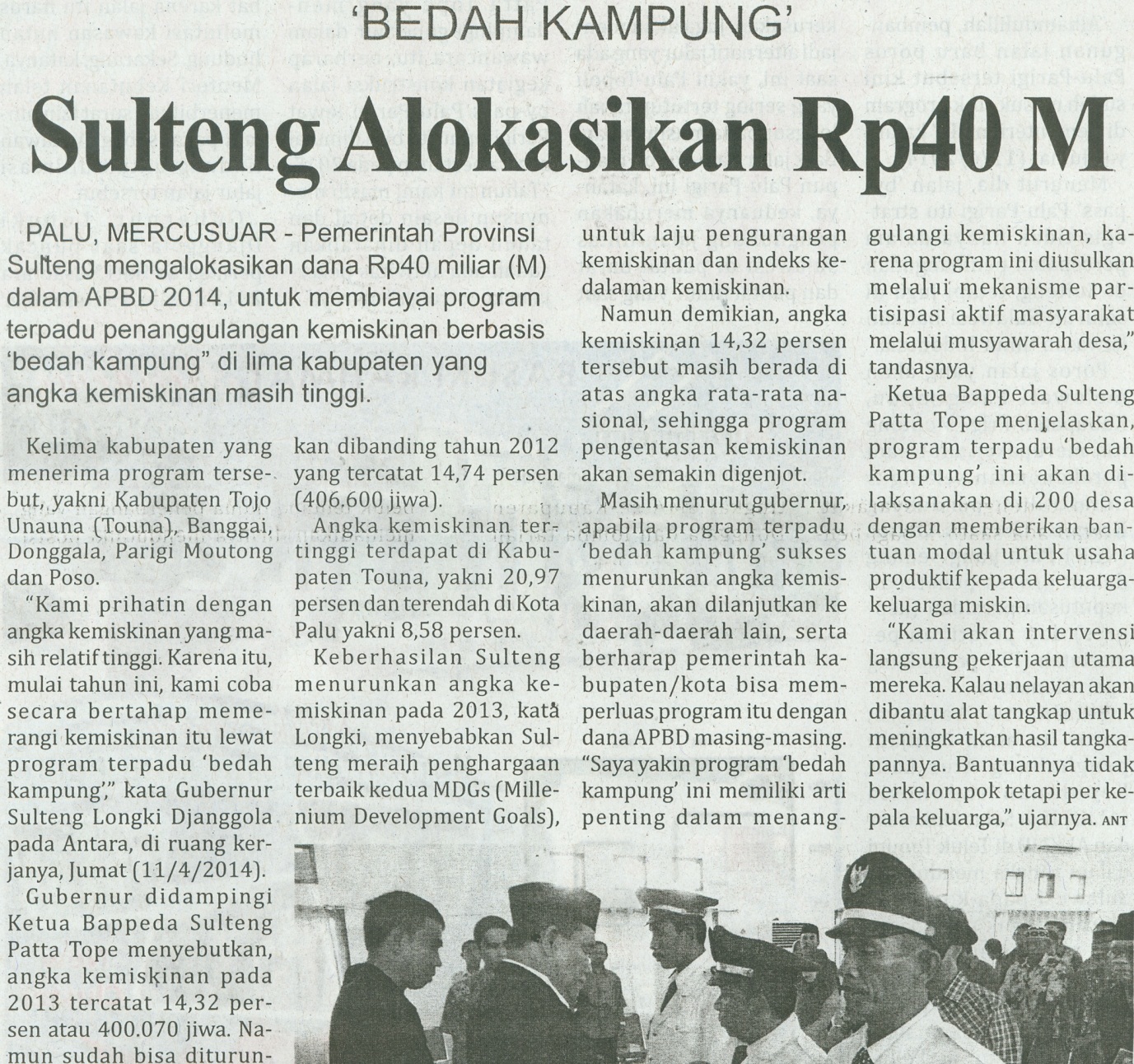 Harian    	:MercusuarKasubaudSulteng IHari, tanggal:Sabtu, 12 April 2014KasubaudSulteng IKeterangan:Halaman 14, Kolom 06-10KasubaudSulteng IEntitas:Provinsi Sulawesi TengahKasubaudSulteng I